新 书 推 荐中文书名：《一目了然》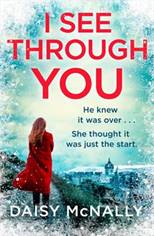 英文书名：I SEE THROUGH YOU作    者：Daisy McNally出 版 社：Orion代理公司：WME/ANA/ Vicky Wen页    数：336页出版时间：2018年11月代理地区：中国大陆、台湾审读资料：电子稿类    型：惊悚悬疑内容简介：    这个关于痴迷和复仇的曲折故事既个性鲜明又扣人心弦，其中的复杂、令人为之紧张的女主人公一定能让充满热情的00后读者产生共鸣。我们跟随这个在浪漫假日坠入情网，遭遇心碎结局的女主人公，目睹她无法接受结束，决心寻找复仇的机会。对于任何一个享受阅读克莱尔·麦金托什（Clare Mackintosh）的《我让你走了》（I LET YOU GO）、克里·费舍尔（Kerry Fisher）的《沉默的妻子》（THE SILENT WIFE），或是特雷莎·德里斯科尔（Teresa Driscoll）的《我在看着你》（I AM WATCHING YOU）的读者，这本小说都是一部引人入胜的完美作品。    这一切，以谎言开始……以真相结束。    斯凯（Skye）终于遇见了一个她觉得自己可以信任的人。最重要的是，这可是发生在度假期间的浪漫爱情。当某些事情真的发生了的时候，当它是命中注定会发生的时候，你是知道的，难道不是吗？回家一周后，约翰尼（Johnny）失踪了。他既没有给她打电话，也没有回复她发的信息。接着，斯凯用一个最简单的谎言（和一个越来越危险的游戏）再度回到了约翰尼的生活中。在她遇到他最好的朋友安娜（Anna）之后，她们开始意识到，约翰尼在说谎。那么，这两个女人会一起把约翰尼打倒吗？又或者，她们二人会反目成仇？作者简介：    黛西·麦克纳利（Daisy McNally）毕业于达勒姆大学（Durham University），并在那里获英语文学学位。她在巴斯温泉大学（Bath Spa University）获得创意写作方面的硕士学位，目前正在那里继续攻读博士学位。她有出版业的从业背景，现在和两个孩子一起生活在位于牛津的家里。《一目了然》（I SEE THROUGH YOU）是她出版的第一部小说。媒体评价 ：    “我想，我在看这部小说的大部分时间里都目瞪口呆，我不断惊呼她到底在干什么！说真的，她到底在做什么！紧接着，我迫不及待地不断翻页，就嫌自己的眼睛看的还不够快，我想要马上看到这个故事如何收尾。如果你喜欢尽管脑子不正常但却十分有趣的角色，喜欢有如过山车般的情节，那么我建议你读这部小说。”----“我的线条之间”（Between My Lines）（博客）    “这个世界上有两种书。一种是因为实在太有趣，让我能一口气读完的书。还有一种是像《一目了然》这样的书。对于这类书，我想在一天之内读完，但是读的时候又会常常停下来，因为这些文字实在太美了，我必须欣赏作者的精雕细琢。天啊，这真是一块瑰宝。”----纳丁·南丁格尔（Nadine Nightingale）（作家、博客作者）谢谢您的阅读！请将反馈信息发至： 文清（Vicky Wen）安德鲁﹒纳伯格联合国际有限公司北京代表处
北京市海淀区中关村大街甲59号中国人民大学文化大厦1705室, 邮编：100872
电话：010-82449185传真：010-82504200
Email: Vicky@nurnberg.com.cn网址：www.nurnberg.com.cn微博：http://weibo.com/nurnberg豆瓣小站：http://site.douban.com/110577/微信订阅号：ANABJ2002